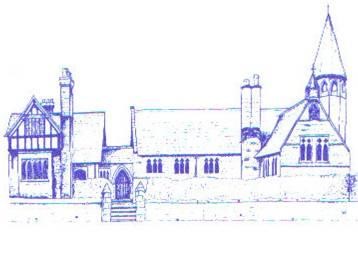 Eccleston C.E. Primary School Let Our Light Shine Special Educational Needs and Disability Policy Curriculum Committee Reviewed: Summer 2023Approved by Curriculum Committee:  Summer 2023Approved by Full Governing Board: Summer 2023Signed by Chair of Governors: Review Date: Summer 2024ECCLESTON C.E. PRIMARY SCHOOL Special Educational Needs & Disability (SEND) Policy  This policy should be read in conjunction with The School Offer (SEND Information Report) available via the school’s website. Intent This policy outlines our intent to meet our duty and obligation to provide a high quality education to all of pupils, including pupils with special educational needs and disabilities (SEND), and to do everything we can to meet the needs of pupils with SEND.   We aim to ensure that all pupils including those with SEND receive a broad and balanced curriculum that is appropriate to individual needs and abilities. We aim to ensure that pupils reach the highest possible level of personal achievement and to be fully included in all aspects of the curriculum and school life.  Implementation At Eccleston School, we will work closely with SEND pupils, their parents and carers, the local authority (Cheshire West and Chester) and other education, health and social services to provide the best outcomes for all children with SEND. We recognise that those children in our school who have been identified as having a learning difficulty need support and so special provision will be made for them.   At Eccleston, we value the individuality of all our children, give them appropriate challenge and offer them lots of enriching opportunities so that our pupils will achieve the highest possible standards.  By ensuring all pupils have access to everything that we do we hope to develop children’s knowledge, skills and understanding and develop positive attitudes for life beyond school. Impact By respecting the rights of all children at our school (irrespective of difference in ability), we believe pupils will reach their potential and develop into active, successful and responsible adults.  This policy guides the way in which we will implement inclusivity for our children with SEND at Eccleston. The SEND Code of Practice (2015) identifies four broad areas of need as: communication and interaction; cognition and learning; social, emotional and mental health; and physical or sensory. Identification of children with SEND At Eccleston, we use a wide range of strategies for the early identification of pupils who may have SEND. We recognise the benefits of identifying need at the earliest point and then making effective provision through a graduated approach. Identification is assessed through observations, discussions and formal testing. Children are identified as having a special need if they: are making less than expected progress; are failing to match or better previous rates of progress;  are failing to close or widen the attainment gap between themselves and their peers; are behaving in a way that indicates social or emotional distress; and/or are known to have a sensory, physical or medical difficulty. Support for children with SEND At Eccleston all our teachers use Quality First Teaching to challenge all pupils.  High quality targeted teaching is put in place when children are experiencing difficulties.  Where difficulties persist, teachers will have discussions with parents/carers and the child about areas of strength and weakness and next steps will be identified and agreed. A graduated approach/four part cycle of ‘Assess, Plan, Do, Review’ is then used to support children with SEND.   Assess This involves analysing the child’s needs, using teacher assessment and experience of working with the child, details of previous progress and the views of the parents or carers. Regular reviews and assessments will ensure that the support and intervention is matched to the child’s need and that barriers to learning are identified and overcome.   Plan Planning will involve discussions between the teacher, SENCo and parents or carers, where agreed targets, interventions and support will be decided.  Interventions may be used to support one or more of the four areas of need. The class teacher is responsible for the plan and will liaise with any adults involved to plan and assess the impact of support and interventions. Do Provision may involve in-class adult support, additional resources including computer programs or 1:1 interventions. The latter may be delivered by teachers, teaching assistants or other specialists.  Review Regular reviews of progress will be made, evaluating the impact of the support and interventions. It will also take into account the child’s views and those of parents or carers. Amendments can be made based on progress. Following regular reviews, interventions may be changed and new targets will be generated. This will become part of the SEND Child Profile (See appendix to this policy), which will contain details such as: a summary of the child’s Special Educational Needs and Disability; areas of strength; main areas of difficulty; desired outcomes for the cycle; additional needs or information; termly targets; assessment and pupil progress data. The cycle will be reviewed and evaluated each term, or as appropriate.  The review will be shared with the child and his or her parents/carers, enabling them to be involved in planning next steps. Further advice and professional support may be sought and implemented as is considered necessary for the individual needs of the child.  Where pupils’ needs are still not being fully met, the school may apply for Top Up Funding from the local authority. If money is allocated, the school will use this to provide specific and targeted support for the child.  This often involves additional 1:1 adult support in core lessons but this is not the only way funding is used.  Occasionally, it may be necessary for the school to consider (in consultation with the parents and any outside agencies involved) applying for a statutory assessment. A panel of local authority specialists meet to decide if this is an appropriate approach for the individual and if agreed, an Education, Health and Care Plan (EHCP) is written. This becomes a statutory document outlining support and short and long-term outcomes for the child. The EHCP is reviewed at school annually.  SEND funding at Eccleston Funding is determined by using a local funding formula, with an overall amount allocated to the SEND budget. This is not ring-fenced, and it is for our school to decide how best to use it. School is expected to provide support for a child with SEND to the nationally prescribed threshold per pupil, per year (currently up to £6000). Some pupils with higher levels of need may be entitled to Top Up Funding.   The Head, SENCo and SEND governor monitor and review the spending of SEND funds to ensure resources are having the best impact on pupil progress. Responsibilities Adults at Eccleston who have responsibility for SEND are: Head teacher:  Katie Prescott Governor: Susan Willan SENCo: Susanne Wearden All class teachers Support teachers The role of the class teacher is to: deliver  Quality First Teaching to all children, through a broad, balanced and relevant curriculum; take steps to identify children within their class who may have a special educational need or disability as early as possible; gather evidence to support this identification;   liaise with the SENCo and parents; create a SEND Profile which contains relevant individual targets and outline support strategies for each child; and review provision and targets regularly. The role of the SENCo is to: oversee the day-to day operation of the SEND policy and The School Offer; co-ordinate provision for children with SEND; ensure there is liaison with parents and other professionals in respect of children with SEND; advise and support other practitioners in the school; contribute to the continued professional development of the staff; ensure that an appropriate SEND Profile is place for each SEND child; ensure that relevant background and assessment information about children with SEND is collected, recorded and updated; liaise with external agencies; ensure that the SEND Code of Practice (2015) and Cheshire Graduated Response to SEND are followed; and ensure that transition procedures between classes and to other primary or secondary schools are suitable for each child. The role of the SEND governor is to support the SENCo and take responsibility to: ensure that provision is made for pupils who have SEND; ensure that teachers are aware of the importance of identifying SEND in pupils early, and providing a high quality curriculum for those children with SEND; consult with the local authority  and the governing bodies of other schools, when necessary or desirable; ensure inclusive practice for all pupils, so far as is reasonably possible; ensure the school’s SEND policy and the School Offer include all information and are published as required by regulations;  have regard to the Code of Practice when carrying out duties for pupils with SEND; ensure that the quality of SEND provision is continually monitored, evaluated and reviewed.  see that SEND provision is an integral part of the School Development Plan. Glossary of terms and abbreviations SEND Profile – A document produced by the school about a child with SEND.  The purpose of the child’s SEND Profile is to provide views, information and advice relevant to the child or young person.  This may include their strengths and needs, medical conditions and progress and will inform future planning.  Code of Practice (2015) – This document sets out details of the legal requirements that must be followed to meet the needs of children and young people with SEND . It provides statutory guidance that must be followed by law unless there’s a good reason not to. It explains the duties of local authorities, health bodies, schools and colleges to provide for those with SEND. EHCP – Education Health Care Plan - An EHC plan is a legal document that describes a child’s special educational, health and social care needs. It explains the extra help that will be given to meet those needs and how that help will support the child or young person to achieve what they want to in their life. Graduated Approach/ Response – This is a four part cycle through which decisions and actions for pupils with SEND are revisited, refined and revised, leading to a growing understanding of the pupil’s needs and of what supports the pupil in making good progress and securing good outcomes. The four stages of the cycle are: • Assess • Plan • Do • Review The Local Offer - All local authorities have to publish how they support pupils with SEND. Cheshire West and Cheshire’s Local Offer can be accessed via; www.westcheshirelocaloffer.co.uk (Live Well Cheshire West) Quality First Teaching - This is high quality everyday personalised teaching that should be on offer for all children. It is an approach which involves high levels of pupil interaction, engagement and learning. Teachers use appropriate questioning, modelling, explaining and resources to motivate all pupils. There is an expectation for pupils to accept responsibility for their own learning and work independently and that teachers will provide a positive and enabling environment with lots of encouragement and praise. The School Offer – This is a publication that every school is required to put on their website to outline how they support the needs of SEND pupils. It is sometimes called The School Information Report.  Eccleston’s School Offer is available on our website. SEND – Special Educational Need and Disability – A child is considered to have SEND if they have greater difficulty in learning than the majority of others of the same age, or if they have a disability which prevents or hinders them from making use of facilities of a kind generally provided for others of the same age in mainstream schools. SENCo – Special Educational Needs and Disability Coordinator  - A SENCo is responsible for the day-to-day operation of the school's SEND policy.  All mainstream schools must appoint a teacher to be their SENCo. At Eccleston, the SENCo is Susanne Wearden. Top Up Funding – Schools are provided with a budget for each pupil on roll (Element 1 funding).  They are also allocated funds which they are expected to use for pupils with SEND (Element 2). Top Up Funding (Element 3) is provided for individual pupils who require a higher level of support. The money is provided by the local authority and is based on individual need.                                                        SEND PROFILE                                              SEND 4a 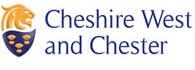 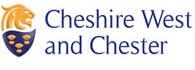 Name Setting Primary Need D.O.B SEN status Primary Need Age Y:M Legal status Primary Need Year TAF Consent? Primary Need Communication and Interaction Strengths Communication and Interaction Strengths Communication aDifficund Interaction lties Cognition and L StrengthsCognition and L Strengthsearning Cognition and Learning Difficulties Sensory and/or Physical Strengths Sensory and/or Physical Strengths Sensory and/ Difficuor Physical lties Social,  Emotional a Health StrenSocial,  Emotional a Health Strennd Mental gths Social, Emotional and Mental Health Difficulties Education, Health and Social Care Professional Involvement Education, Health and Social Care Professional Involvement Education, Health and Social Care Professional Involvement Education, Health and Social Care Professional Involvement Agency Name Date Recommendations and Diagnoses Evaluation Long Term Outcomes and Personalised Interventions Long Term Outcomes and Personalised Interventions Long Term Outcomes and Personalised Interventions Long Term Outcomes and Personalised Interventions Long Term Outcomes and Personalised Interventions Long Term Outcomes and Personalised Interventions Long Term Outcomes and Personalised Interventions Long Term Outcomes and Personalised Interventions Outcome to be achieved  Outcome to be achieved  Intervention Type Intervention Type Ratio Time Evaluation – What difference has this made? Evaluation – What difference has this made?                            Total hours of personalised intervention per week                             Total hours of personalised intervention per week                             Total hours of personalised intervention per week                             Total hours of personalised intervention per week                             Total hours of personalised intervention per week  Element 2 Spend Per Year £ £ Element 3 Top Up Spend Per Year  Element 3 Top Up Spend Per Year  £ Total Spend Per Year £ Short Term Outcomes and Personalised Interventions Short Term Outcomes and Personalised Interventions Short Term Outcomes and Personalised Interventions Date Outcome to be achieved Intervention type Evaluation - What difference has it made? Autumn Term Autumn Term Autumn Term Spring Term Spring Term Spring Term Summer Term Summer Term Summer Term PleaAssessment of Progress  se attach a Key to demonstrate what the assessment levels used mean as these will vary from setting to setting. Assessment of Progress  se attach a Key to demonstrate what the assessment levels used mean as these will vary from setting to setting. Assessment of Progress  se attach a Key to demonstrate what the assessment levels used mean as these will vary from setting to setting. Assessment of Progress  se attach a Key to demonstrate what the assessment levels used mean as these will vary from setting to setting. Assessment of Progress  se attach a Key to demonstrate what the assessment levels used mean as these will vary from setting to setting. Assessment of Progress  se attach a Key to demonstrate what the assessment levels used mean as these will vary from setting to setting. Assessment of Progress  se attach a Key to demonstrate what the assessment levels used mean as these will vary from setting to setting. Subject EYFS  Year 1 Year 2 Year 3 Year 4 Year 5 Year 6 Year 7 Year 8 Speaking Listening Reading Writing English Maths Science ICT PleaAssessment of Progress in Preparation for Adulthood se attach a Key to demonstrate what the assessment levels used mean as these will vary from setting to setting. Assessment of Progress in Preparation for Adulthood se attach a Key to demonstrate what the assessment levels used mean as these will vary from setting to setting. Assessment of Progress in Preparation for Adulthood se attach a Key to demonstrate what the assessment levels used mean as these will vary from setting to setting. Assessment of Progress in Preparation for Adulthood se attach a Key to demonstrate what the assessment levels used mean as these will vary from setting to setting. Assessment of Progress in Preparation for Adulthood se attach a Key to demonstrate what the assessment levels used mean as these will vary from setting to setting. Assessment of Progress in Preparation for Adulthood se attach a Key to demonstrate what the assessment levels used mean as these will vary from setting to setting. Assessment of Progress in Preparation for Adulthood se attach a Key to demonstrate what the assessment levels used mean as these will vary from setting to setting. Assessment of Progress in Preparation for Adulthood se attach a Key to demonstrate what the assessment levels used mean as these will vary from setting to setting. Subject (Add subjects studied below) Year 9 Year 10 Year 11 Year 12 Year 13 Year 14 English Maths Reading and Spelling Assessment Data Reading and Spelling Assessment Data Reading and Spelling Assessment Data Reading and Spelling Assessment Data Reading and Spelling Assessment Data Date of Test Age Years/months Name of Reading Test Reading Accuracy Reading Accuracy Reading Comprehension Reading Comprehension Spelling Date of Test Age Years/months Name of Reading Test Age Standardised Score Age Standardised Score Age Standardised Score Other Assessment Data (BPVS, NVR, BKSB etc.) Test Name Test Data Significant Achievements; Qualifications; Awards; Certificates; Milestones and Work Experience. Significant Achievements; Qualifications; Awards; Certificates; Milestones and Work Experience. Early Years Key Stage 1 Key Stage 2 Key Stage 3 Key Stage 4 Post 16 Profile completed by: Profile completed by: Name: Name: Date: Signatures and Declarations Signatures and Declarations Signatures and Declarations Signatures and Declarations Signatures and Declarations Principal/Head/Teacher/ Nonimated RepresentativeDeclaration I declare that the setting has used a minimum of £6,000 of its Element 2/Place/Element 3 Top Up funding (if allocated)  to provide personalised intervention to meet this child/young person’s special educational needs and that this is a true representation of the child/young person’s history. I declare that the setting has used a minimum of £6,000 of its Element 2/Place/Element 3 Top Up funding (if allocated)  to provide personalised intervention to meet this child/young person’s special educational needs and that this is a true representation of the child/young person’s history. I declare that the setting has used a minimum of £6,000 of its Element 2/Place/Element 3 Top Up funding (if allocated)  to provide personalised intervention to meet this child/young person’s special educational needs and that this is a true representation of the child/young person’s history. I declare that the setting has used a minimum of £6,000 of its Element 2/Place/Element 3 Top Up funding (if allocated)  to provide personalised intervention to meet this child/young person’s special educational needs and that this is a true representation of the child/young person’s history. By ticking below you confirm that you hold the original, signed documents as submitted electronically to the Local Authority.  Principal/Head/Teacher/ Nonimated RepresentativeDeclaration Name Name Date: Date: By ticking below you confirm that you hold the original, signed documents as submitted electronically to the Local Authority.  Principal/Head/Teacher/ Nonimated RepresentativeDeclaration Signature: Signature: Setting name and address: Setting name and address: By ticking below you confirm that you hold the original, signed documents as submitted electronically to the Local Authority.  Principal/Head/Teacher/ Nonimated RepresentativeDeclaration Signature: Signature: Setting name and address: Setting name and address: Tick Here: Parent Declaration I agree that this is a true representation of my child/young person’s history and agree that it may be shared with other education, health & social care professionals as appropriate. I agree that this is a true representation of my child/young person’s history and agree that it may be shared with other education, health & social care professionals as appropriate. I agree that this is a true representation of my child/young person’s history and agree that it may be shared with other education, health & social care professionals as appropriate. I agree that this is a true representation of my child/young person’s history and agree that it may be shared with other education, health & social care professionals as appropriate. Parent Declaration Name: Name: Date: Date: Parent Declaration Signature: Signature: Signature: Signature: Child/Young Person’s  Declaration I agree that this information about me may be shared with other people. I agree that this information about me may be shared with other people. I agree that this information about me may be shared with other people. I agree that this information about me may be shared with other people. Child/Young Person’s  Declaration Name:  Name:  Date: Date: Child/Young Person’s  Declaration Signature: Signature: Signature: Signature: 